Ogłoszenie nr 500161996-N-2018 z dnia 11-07-2018 r. Powiat Jędrzejowski: Wyposażenie kompleksu sportowego oraz pracowni dydaktycznych realizowane w ramach inwestycji pn. Przebudowa i modernizacja kompleksu sportowego wraz z wyposażeniem pracowni dydaktycznych w Zespole Szkół Ponadgimnazjalnych Nr 2 w Jędrzejowie 

OGŁOSZENIE O UDZIELENIU ZAMÓWIENIA - Dostawy Zamieszczanie ogłoszenia: obowiązkowe Ogłoszenie dotyczy: zamówienia publicznego Zamówienie dotyczy projektu lub programu współfinansowanego ze środków Unii Europejskiej tak 
Nazwa projektu lub programu 
Inwestycja współfinansowana z Europejskiego Funduszu Rozwoju Regionalnego w ramach Działania 7.4 Rozwój infrastruktury edukacyjnej i szkoleniowej Osi 7 Sprawne usługi publiczne z Regionalnego Programu Operacyjnego Województwa Świętokrzyskiego na lata 2014-2020. Zamówienie było przedmiotem ogłoszenia w Biuletynie Zamówień Publicznych: tak 
Numer ogłoszenia: 565937-N-2018 Ogłoszenie o zmianie ogłoszenia zostało zamieszczone w Biuletynie Zamówień Publicznych: nie SEKCJA I: ZAMAWIAJĄCY I. 1) NAZWA I ADRES: Powiat Jędrzejowski, Krajowy numer identyfikacyjny 29100936600000, ul. 11 Listopada  83, 28300   Jędrzejów, woj. świętokrzyskie, państwo Polska, tel. 413 863 741, e-mail powiat@powiatjedrzejow.pl, faks 413 863 741. 
Adres strony internetowej (url): www.powiatjedrzejow.pl I.2) RODZAJ ZAMAWIAJĄCEGO: Administracja samorządowaSEKCJA II: PRZEDMIOT ZAMÓWIENIA II.1) Nazwa nadana zamówieniu przez zamawiającego: Wyposażenie kompleksu sportowego oraz pracowni dydaktycznych realizowane w ramach inwestycji pn. Przebudowa i modernizacja kompleksu sportowego wraz z wyposażeniem pracowni dydaktycznych w Zespole Szkół Ponadgimnazjalnych Nr 2 w Jędrzejowie Numer referencyjny(jeżeli dotyczy): OKSO.272.6.2018 II.2) Rodzaj zamówienia: Dostawy II.3) Krótki opis przedmiotu zamówienia (wielkość, zakres, rodzaj i ilość dostaw, usług lub robót budowlanych lub określenie zapotrzebowania i wymagań ) a w przypadku partnerstwa innowacyjnego - określenie zapotrzebowania na innowacyjny produkt, usługę lub roboty budowlane: 3.1. Przedmiotem zamówienia jest wyposażenie kompleksu sportowego oraz pracowni dydaktycznych realizowane w ramach inwestycji pn. Przebudowa i modernizacja kompleksu sportowego wraz z wyposażeniem pracowni dydaktycznych w Zespole Szkół Ponadgimnazjalnych Nr 2 w Jędrzejowie podzielony na następujące zadania/części: Zadanie/Część nr 1 – Wyposażenie kompleksu sportowego. Zadanie/Część nr 2 – Wyposażenie dwóch pracowni informatycznych. Zadanie/Część nr 3 – Wyposażenie pracowni budowlanej. Zadanie/Część nr 4 – Wyposażenie pracowni odnawialnych źródeł energii (OZE). Adres inwestycji: Zespół Szkół Ponadgimnazjalnych nr 2 w Jędrzejowie, ul. Okrzei 63, Przedmiot zamówienia został szczegółowo opisany w załączniku nr 1 - do SIWZ Inwestycja współfinansowana z Europejskiego Funduszu Rozwoju Regionalnego w ramach Działania 7.4 Rozwój infrastruktury edukacyjnej i szkoleniowej Osi 7 Sprawne usługi publiczne z Regionalnego Programu Operacyjnego Województwa Świętokrzyskiego na lata 2014-2020. 3.2. Wymagania Zamawiającego dot. przedmiotu zamówienia. a) Oferowane wyposażenie, sprzęt elektroniczny, oprogramowanie - muszą być fabrycznie nowe (bez śladów użytkowania), aktualnie produkowane na rynku (rok produkcji nie wcześniejszy niż 2017 r.). b) Wszystkie dokumenty załączone do do¬starczonego przedmiotu zamówienia muszą być sporządzone w języku polskim w formie drukowanej. c) W ramach zaoferowanej ceny wykonawca jest zobowiązany dostarczyć przedmiot zamówienia w miejsce docelowe wraz z montażem, zestawieniem oraz uruchomieniem w sposób taki, aby przedmiot zamówienia był gotowy do użytkowania. d) Przez realizację zamówienia rozumie się dostarczenie sprzętu transportem Wykonawcy, na jego koszt do Zespołu Szkół Ponadgimnazjalnych nr 2 w Jędrzejowie, ul. Okrzei 63, wniesienie do miejsca wyznaczonego, montażu, instalacji, uruchomienia sprzętu oraz ewentualne przeszkolenie osób wyznaczonych z ZSP nr 2 w zakresie obsługi. e) Co najmniej 2 dni przed planowaną dostawą należy zgłosić (telefonicznie lub) ZSP nr 2 gotowość do dostarczenia sprzętu. f) Wymagany termin rękojmi – minimum 24 miesiące. Okres rękojmi rozpoczyna się od daty przekazania zamawiającemu przedmiotu zamówienia potwierdzonego bezusterkowym protokołem zdawczo-odbiorczym. g) Wykonawca udziela Zamawiającemu gwarancji zgodnie z opisem zawartym w opisie w każdej części zamówienia od dnia podpisania bezusterkowego protokołu zdawczo-odbiorczego, zgodnie ze szczegółowymi warunkami gwarancji zawartymi w opisie przedmiotu poszczególnych części zamówienia wg Załącznika nr 1 do SIWZ. 3.3 Minimalne warunki gwarancji. • Wymagany przez Zamawiającego okres gwarancji zgodnie z wymaganiami Zamawiającego wg opisu przedmiotu zamówienia. • W ramach udzielonej gwarancji Wykonawca zapewnia autoryzowany serwis techniczny i nie może odmówić wymiany niesprawnej części na nową, w przypadku, gdy jej naprawa nie gwarantuje prawidłowej pracy wyposażenia i sprzętu. • Czas reakcji serwisu (fizyczne stawienie się serwisanta w miejscu zainstalowania sprzętu i podjęcie czynności zmierzających do naprawy sprzętu) max w ciągu 72 godzin (pełne godziny) licząc od momentu zgłoszenia awarii. • Jeżeli okres naprawy urządzenia będzie dłuższy niż 4 tygodnie należy na ten czas dostarczyć sprawne urządzenie zastępcze z ważnym paszportem technicznym. • Wykonawca zapewnia pełny, bezpłatny przegląd okresowy całego wyposażenia na 1 miesiąc przed upływem terminu gwarancji. • Inne wymagania: 1) Bezpłatna dostawa, instalacja, uruchomienie, testowanie i włączenie do eksploatacji; 2)Instrukcja obsługi w jęz. polskim w wersji drukowanej; 3.4 Jeżeli Wykonawca stwierdzi, że użyte w SIWZ i w załącznikach do SIWZ parametry lub normy krajowe lub przenoszące na normy europejskie lub normy międzynarodowe mogą wskazywać na producentów produktów lub źródła ich pochodzenia to oznacza, że mają takie znaczenie, że parametry techniczne tak wskazanych produktów określają wymagane przez Zamawiającego minimalne oczekiwania co do jakości produktów, które mają być użyte do wykonania przedmiotu umowy. Wykonawca jest uprawniony do stosowania produktów równoważnych, przez które rozumie się takie, które posiadają parametry techniczne nie gorsze od tych wskazanych w SIWZ i w załącznikach do SIWZ. Na Wykonawcy spoczywa ciężar wskazania „równoważności”. Wskazanie producenta, nazwy firmy i nazw własnych zamawianego asortymentu służy jedynie określaniu parametrów zamawianych produktów, a nie wyłonieniu lub preferowaniu konkretnego producenta czy dostawcy. Parametry i możliwości sprzętu według szczegółowych opisów technicznych winny być nie gorsze niż określone przez Zamawiającego. Wykonawca jest odpowiedzialny względem Zamawiającego za wszelkie wady prawne sprzętu, w tym również za ewentualne roszczenia osób trzecich wynikające z naruszenia praw własności intelektualnej lub przemysłowej, w tym praw autorskich, patentów, praw ochronnych na znaki towarowe oraz praw z rejestracji na wzory użytkowe i przemysłowe, pozostające w związku z wprowadzeniem sprzętu do obrotu na terytorium Rzeczypospolitej Polskiej. Jeżeli w zakres przedmiotu zamówienia wchodzi dostawa oprogramowania, Wykonawca gwarantuje, iż jest uprawniony do wprowadzenia do obrotu dostarczonego oprogramowania oraz zapewnia, iż Zamawiający wskutek zawarcia umowy będzie upoważniony do używania (licencji) wszelkiego oprogramowania dostarczonego wraz ze sprzętem w zakresie dozwolonym przez producenta oprogramowania. Zamawiający nie przewiduje wymagań związanych z art. 29 ust 3a ustawy. II.4) Informacja o częściach zamówienia: 
Zamówienie było podzielone na części: tak II.5) Główny Kod CPV: 39162200-7Dodatkowe kody CPV: 37410000-5, 37450000-7, 30236000-2, 48000000-8, 39150000-8, 44115700-6, 44421500-2 SEKCJA III: PROCEDURA III.1) TRYB UDZIELENIA ZAMÓWIENIA Przetarg nieograniczonyIII.2) Ogłoszenie dotyczy zakończenia dynamicznego systemu zakupów nieIII.3) Informacje dodatkowe: SEKCJA IV: UDZIELENIE ZAMÓWIENIA IV.9) UZASADNIENIE UDZIELENIA ZAMÓWIENIA W TRYBIE NEGOCJACJI BEZ OGŁOSZENIA, ZAMÓWIENIA Z WOLNEJ RĘKI ALBO ZAPYTANIA O CENĘ IV.9.1) Podstawa prawna Postępowanie prowadzone jest w trybie   na podstawie art.  ustawy Pzp. IV.9.2) Uzasadnienie wyboru trybu Należy podać uzasadnienie faktyczne i prawne wyboru trybu oraz wyjaśnić, dlaczego udzielenie zamówienia jest zgodne z przepisami. CZĘŚĆ NR: 1    NAZWA: Wyposażenie kompleksu sportowego IV.1) DATA UDZIELENIA ZAMÓWIENIA: 05/07/2018 
IV.2) Całkowita wartość zamówienia Wartość bez VAT 40846.07 
Waluta PLN IV.3) INFORMACJE O OFERTACH Liczba otrzymanych ofert:  2 
w tym: 
liczba otrzymanych ofert od małych i średnich przedsiębiorstw:  2 
liczba otrzymanych ofert od wykonawców z innych państw członkowskich Unii Europejskiej:  0 
liczba otrzymanych ofert od wykonawców z państw niebędących członkami Unii Europejskiej:  0 
liczba ofert otrzymanych drogą elektroniczną:  0 IV.4) LICZBA ODRZUCONYCH OFERT: 0 IV.5) NAZWA I ADRES WYKONAWCY, KTÓREMU UDZIELONO ZAMÓWIENIA Zamówienie zostało udzielone wykonawcom wspólnie ubiegającym się o udzielenie: nieNazwa wykonawcy: MaN Complex Grzywna Marek, Łapacz Norbert 
Email wykonawcy: 
Adres pocztowy: ul. W. Przyborowskiego 4/1 
Kod pocztowy: 25-417 
Miejscowość: Kielce 
Kraj/woj.: świętokrzyskie 

Wykonawca jest małym/średnim przedsiębiorcą: takWykonawca pochodzi z innego państwa członkowskiego Unii Europejskiej: nieWykonawca pochodzi z innego państwa nie będącego członkiem Unii Europejskiej: nieIV.6) INFORMACJA O CENIE WYBRANEJ OFERTY/ WARTOŚCI ZAWARTEJ UMOWY ORAZ O OFERTACH Z NAJNIŻSZĄ I NAJWYŻSZĄ CENĄ/KOSZTEM Cena wybranej oferty/wartość umowy 55800.00 
Oferta z najniższą ceną/kosztem 55800.00 
Oferta z najwyższą ceną/kosztem 58548.00 
Waluta: PLN IV.7) Informacje na temat podwykonawstwa Wykonawca przewiduje powierzenie wykonania części zamówienia podwykonawcy/podwykonawcom nie
Wartość lub procentowa część zamówienia, jaka zostanie powierzona podwykonawcy lub podwykonawcom: IV.8) Informacje dodatkowe: IV.1) DATA UDZIELENIA ZAMÓWIENIA: 05/07/2018 
IV.2) Całkowita wartość zamówienia Wartość bez VAT 40846.07 
Waluta PLN IV.3) INFORMACJE O OFERTACH Liczba otrzymanych ofert:  2 
w tym: 
liczba otrzymanych ofert od małych i średnich przedsiębiorstw:  2 
liczba otrzymanych ofert od wykonawców z innych państw członkowskich Unii Europejskiej:  0 
liczba otrzymanych ofert od wykonawców z państw niebędących członkami Unii Europejskiej:  0 
liczba ofert otrzymanych drogą elektroniczną:  0 IV.4) LICZBA ODRZUCONYCH OFERT: 0 IV.5) NAZWA I ADRES WYKONAWCY, KTÓREMU UDZIELONO ZAMÓWIENIA Zamówienie zostało udzielone wykonawcom wspólnie ubiegającym się o udzielenie: nieNazwa wykonawcy: MaN Complex Grzywna Marek, Łapacz Norbert 
Email wykonawcy: 
Adres pocztowy: ul. W. Przyborowskiego 4/1 
Kod pocztowy: 25-417 
Miejscowość: Kielce 
Kraj/woj.: świętokrzyskie 

Wykonawca jest małym/średnim przedsiębiorcą: takWykonawca pochodzi z innego państwa członkowskiego Unii Europejskiej: nieWykonawca pochodzi z innego państwa nie będącego członkiem Unii Europejskiej: nieIV.6) INFORMACJA O CENIE WYBRANEJ OFERTY/ WARTOŚCI ZAWARTEJ UMOWY ORAZ O OFERTACH Z NAJNIŻSZĄ I NAJWYŻSZĄ CENĄ/KOSZTEM Cena wybranej oferty/wartość umowy 55800.00 
Oferta z najniższą ceną/kosztem 55800.00 
Oferta z najwyższą ceną/kosztem 58548.00 
Waluta: PLN IV.7) Informacje na temat podwykonawstwa Wykonawca przewiduje powierzenie wykonania części zamówienia podwykonawcy/podwykonawcom nie
Wartość lub procentowa część zamówienia, jaka zostanie powierzona podwykonawcy lub podwykonawcom: IV.8) Informacje dodatkowe: CZĘŚĆ NR: 2    NAZWA: Wyposażenie dwóch pracowni informatycznych IV.1) DATA UDZIELENIA ZAMÓWIENIA: 05/07/2018 
IV.2) Całkowita wartość zamówienia Wartość bez VAT 323367.07 
Waluta PLN IV.3) INFORMACJE O OFERTACH Liczba otrzymanych ofert:  2 
w tym: 
liczba otrzymanych ofert od małych i średnich przedsiębiorstw:  2 
liczba otrzymanych ofert od wykonawców z innych państw członkowskich Unii Europejskiej:  0 
liczba otrzymanych ofert od wykonawców z państw niebędących członkami Unii Europejskiej:  0 
liczba ofert otrzymanych drogą elektroniczną:  0 IV.4) LICZBA ODRZUCONYCH OFERT: 0 IV.5) NAZWA I ADRES WYKONAWCY, KTÓREMU UDZIELONO ZAMÓWIENIA Zamówienie zostało udzielone wykonawcom wspólnie ubiegającym się o udzielenie: nieNazwa wykonawcy: MaN Complex Grzywna Marek, Łapacz Norbert 
Email wykonawcy: 
Adres pocztowy: ul. W. Przyborowskiego 4/1 
Kod pocztowy: 25-417 
Miejscowość: Kielce 
Kraj/woj.: świętokrzyskie 

Wykonawca jest małym/średnim przedsiębiorcą: takWykonawca pochodzi z innego państwa członkowskiego Unii Europejskiej: nieWykonawca pochodzi z innego państwa nie będącego członkiem Unii Europejskiej: nieIV.6) INFORMACJA O CENIE WYBRANEJ OFERTY/ WARTOŚCI ZAWARTEJ UMOWY ORAZ O OFERTACH Z NAJNIŻSZĄ I NAJWYŻSZĄ CENĄ/KOSZTEM Cena wybranej oferty/wartość umowy 369000.00 
Oferta z najniższą ceną/kosztem 369000.00 
Oferta z najwyższą ceną/kosztem 410379.00 
Waluta: PLN IV.7) Informacje na temat podwykonawstwa Wykonawca przewiduje powierzenie wykonania części zamówienia podwykonawcy/podwykonawcom nie
Wartość lub procentowa część zamówienia, jaka zostanie powierzona podwykonawcy lub podwykonawcom: IV.8) Informacje dodatkowe: IV.1) DATA UDZIELENIA ZAMÓWIENIA: 05/07/2018 
IV.2) Całkowita wartość zamówienia Wartość bez VAT 323367.07 
Waluta PLN IV.3) INFORMACJE O OFERTACH Liczba otrzymanych ofert:  2 
w tym: 
liczba otrzymanych ofert od małych i średnich przedsiębiorstw:  2 
liczba otrzymanych ofert od wykonawców z innych państw członkowskich Unii Europejskiej:  0 
liczba otrzymanych ofert od wykonawców z państw niebędących członkami Unii Europejskiej:  0 
liczba ofert otrzymanych drogą elektroniczną:  0 IV.4) LICZBA ODRZUCONYCH OFERT: 0 IV.5) NAZWA I ADRES WYKONAWCY, KTÓREMU UDZIELONO ZAMÓWIENIA Zamówienie zostało udzielone wykonawcom wspólnie ubiegającym się o udzielenie: nieNazwa wykonawcy: MaN Complex Grzywna Marek, Łapacz Norbert 
Email wykonawcy: 
Adres pocztowy: ul. W. Przyborowskiego 4/1 
Kod pocztowy: 25-417 
Miejscowość: Kielce 
Kraj/woj.: świętokrzyskie 

Wykonawca jest małym/średnim przedsiębiorcą: takWykonawca pochodzi z innego państwa członkowskiego Unii Europejskiej: nieWykonawca pochodzi z innego państwa nie będącego członkiem Unii Europejskiej: nieIV.6) INFORMACJA O CENIE WYBRANEJ OFERTY/ WARTOŚCI ZAWARTEJ UMOWY ORAZ O OFERTACH Z NAJNIŻSZĄ I NAJWYŻSZĄ CENĄ/KOSZTEM Cena wybranej oferty/wartość umowy 369000.00 
Oferta z najniższą ceną/kosztem 369000.00 
Oferta z najwyższą ceną/kosztem 410379.00 
Waluta: PLN IV.7) Informacje na temat podwykonawstwa Wykonawca przewiduje powierzenie wykonania części zamówienia podwykonawcy/podwykonawcom nie
Wartość lub procentowa część zamówienia, jaka zostanie powierzona podwykonawcy lub podwykonawcom: IV.8) Informacje dodatkowe: CZĘŚĆ NR: 3    NAZWA: Wyposażenie pracowni budowlanej IV.1) DATA UDZIELENIA ZAMÓWIENIA: 05/07/2018 
IV.2) Całkowita wartość zamówienia Wartość bez VAT 61863.65 
Waluta PLN IV.3) INFORMACJE O OFERTACH Liczba otrzymanych ofert:  2 
w tym: 
liczba otrzymanych ofert od małych i średnich przedsiębiorstw:  2 
liczba otrzymanych ofert od wykonawców z innych państw członkowskich Unii Europejskiej:  0 
liczba otrzymanych ofert od wykonawców z państw niebędących członkami Unii Europejskiej:  0 
liczba ofert otrzymanych drogą elektroniczną:  0 IV.4) LICZBA ODRZUCONYCH OFERT: 0 IV.5) NAZWA I ADRES WYKONAWCY, KTÓREMU UDZIELONO ZAMÓWIENIA Zamówienie zostało udzielone wykonawcom wspólnie ubiegającym się o udzielenie: nieNazwa wykonawcy: MaN Complex Grzywna Marek, Łapacz Norbert 
Email wykonawcy: 
Adres pocztowy: ul. W. Przyborowskiego 4/1, 
Kod pocztowy: 25-417 
Miejscowość: Kielce 
Kraj/woj.: świętokrzyskie 

Wykonawca jest małym/średnim przedsiębiorcą: takWykonawca pochodzi z innego państwa członkowskiego Unii Europejskiej: nieWykonawca pochodzi z innego państwa nie będącego członkiem Unii Europejskiej: nieIV.6) INFORMACJA O CENIE WYBRANEJ OFERTY/ WARTOŚCI ZAWARTEJ UMOWY ORAZ O OFERTACH Z NAJNIŻSZĄ I NAJWYŻSZĄ CENĄ/KOSZTEM Cena wybranej oferty/wartość umowy 75800.00 
Oferta z najniższą ceną/kosztem 75800.00 
Oferta z najwyższą ceną/kosztem 81523.00 
Waluta: PLN IV.7) Informacje na temat podwykonawstwa Wykonawca przewiduje powierzenie wykonania części zamówienia podwykonawcy/podwykonawcom nie
Wartość lub procentowa część zamówienia, jaka zostanie powierzona podwykonawcy lub podwykonawcom: IV.8) Informacje dodatkowe: IV.1) DATA UDZIELENIA ZAMÓWIENIA: 05/07/2018 
IV.2) Całkowita wartość zamówienia Wartość bez VAT 61863.65 
Waluta PLN IV.3) INFORMACJE O OFERTACH Liczba otrzymanych ofert:  2 
w tym: 
liczba otrzymanych ofert od małych i średnich przedsiębiorstw:  2 
liczba otrzymanych ofert od wykonawców z innych państw członkowskich Unii Europejskiej:  0 
liczba otrzymanych ofert od wykonawców z państw niebędących członkami Unii Europejskiej:  0 
liczba ofert otrzymanych drogą elektroniczną:  0 IV.4) LICZBA ODRZUCONYCH OFERT: 0 IV.5) NAZWA I ADRES WYKONAWCY, KTÓREMU UDZIELONO ZAMÓWIENIA Zamówienie zostało udzielone wykonawcom wspólnie ubiegającym się o udzielenie: nieNazwa wykonawcy: MaN Complex Grzywna Marek, Łapacz Norbert 
Email wykonawcy: 
Adres pocztowy: ul. W. Przyborowskiego 4/1, 
Kod pocztowy: 25-417 
Miejscowość: Kielce 
Kraj/woj.: świętokrzyskie 

Wykonawca jest małym/średnim przedsiębiorcą: takWykonawca pochodzi z innego państwa członkowskiego Unii Europejskiej: nieWykonawca pochodzi z innego państwa nie będącego członkiem Unii Europejskiej: nieIV.6) INFORMACJA O CENIE WYBRANEJ OFERTY/ WARTOŚCI ZAWARTEJ UMOWY ORAZ O OFERTACH Z NAJNIŻSZĄ I NAJWYŻSZĄ CENĄ/KOSZTEM Cena wybranej oferty/wartość umowy 75800.00 
Oferta z najniższą ceną/kosztem 75800.00 
Oferta z najwyższą ceną/kosztem 81523.00 
Waluta: PLN IV.7) Informacje na temat podwykonawstwa Wykonawca przewiduje powierzenie wykonania części zamówienia podwykonawcy/podwykonawcom nie
Wartość lub procentowa część zamówienia, jaka zostanie powierzona podwykonawcy lub podwykonawcom: IV.8) Informacje dodatkowe: CZĘŚĆ NR: 4    NAZWA: Wyposażenie pracowni odnawialnych źródeł energii (OZE) IV.1) DATA UDZIELENIA ZAMÓWIENIA: 05/07/2018 
IV.2) Całkowita wartość zamówienia Wartość bez VAT 165673.94 
Waluta PLN IV.3) INFORMACJE O OFERTACH Liczba otrzymanych ofert:  2 
w tym: 
liczba otrzymanych ofert od małych i średnich przedsiębiorstw:  2 
liczba otrzymanych ofert od wykonawców z innych państw członkowskich Unii Europejskiej:  0 
liczba otrzymanych ofert od wykonawców z państw niebędących członkami Unii Europejskiej:  0 
liczba ofert otrzymanych drogą elektroniczną:  0 IV.4) LICZBA ODRZUCONYCH OFERT: 0 IV.5) NAZWA I ADRES WYKONAWCY, KTÓREMU UDZIELONO ZAMÓWIENIA Zamówienie zostało udzielone wykonawcom wspólnie ubiegającym się o udzielenie: nieNazwa wykonawcy: MaN Complex Grzywna Marek, Łapacz Norbert 
Email wykonawcy: 
Adres pocztowy: ul. W. Przyborowskiego 4/1 
Kod pocztowy: 25-417 
Miejscowość: Kielce 
Kraj/woj.: świętokrzyskie 

Wykonawca jest małym/średnim przedsiębiorcą: takWykonawca pochodzi z innego państwa członkowskiego Unii Europejskiej: nieWykonawca pochodzi z innego państwa nie będącego członkiem Unii Europejskiej: nieIV.6) INFORMACJA O CENIE WYBRANEJ OFERTY/ WARTOŚCI ZAWARTEJ UMOWY ORAZ O OFERTACH Z NAJNIŻSZĄ I NAJWYŻSZĄ CENĄ/KOSZTEM Cena wybranej oferty/wartość umowy 237000.00 
Oferta z najniższą ceną/kosztem 237000.00 
Oferta z najwyższą ceną/kosztem 249475.00 
Waluta: PLN IV.7) Informacje na temat podwykonawstwa Wykonawca przewiduje powierzenie wykonania części zamówienia podwykonawcy/podwykonawcom nie
Wartość lub procentowa część zamówienia, jaka zostanie powierzona podwykonawcy lub podwykonawcom: IV.8) Informacje dodatkowe: IV.1) DATA UDZIELENIA ZAMÓWIENIA: 05/07/2018 
IV.2) Całkowita wartość zamówienia Wartość bez VAT 165673.94 
Waluta PLN IV.3) INFORMACJE O OFERTACH Liczba otrzymanych ofert:  2 
w tym: 
liczba otrzymanych ofert od małych i średnich przedsiębiorstw:  2 
liczba otrzymanych ofert od wykonawców z innych państw członkowskich Unii Europejskiej:  0 
liczba otrzymanych ofert od wykonawców z państw niebędących członkami Unii Europejskiej:  0 
liczba ofert otrzymanych drogą elektroniczną:  0 IV.4) LICZBA ODRZUCONYCH OFERT: 0 IV.5) NAZWA I ADRES WYKONAWCY, KTÓREMU UDZIELONO ZAMÓWIENIA Zamówienie zostało udzielone wykonawcom wspólnie ubiegającym się o udzielenie: nieNazwa wykonawcy: MaN Complex Grzywna Marek, Łapacz Norbert 
Email wykonawcy: 
Adres pocztowy: ul. W. Przyborowskiego 4/1 
Kod pocztowy: 25-417 
Miejscowość: Kielce 
Kraj/woj.: świętokrzyskie 

Wykonawca jest małym/średnim przedsiębiorcą: takWykonawca pochodzi z innego państwa członkowskiego Unii Europejskiej: nieWykonawca pochodzi z innego państwa nie będącego członkiem Unii Europejskiej: nieIV.6) INFORMACJA O CENIE WYBRANEJ OFERTY/ WARTOŚCI ZAWARTEJ UMOWY ORAZ O OFERTACH Z NAJNIŻSZĄ I NAJWYŻSZĄ CENĄ/KOSZTEM Cena wybranej oferty/wartość umowy 237000.00 
Oferta z najniższą ceną/kosztem 237000.00 
Oferta z najwyższą ceną/kosztem 249475.00 
Waluta: PLN IV.7) Informacje na temat podwykonawstwa Wykonawca przewiduje powierzenie wykonania części zamówienia podwykonawcy/podwykonawcom nie
Wartość lub procentowa część zamówienia, jaka zostanie powierzona podwykonawcy lub podwykonawcom: IV.8) Informacje dodatkowe: 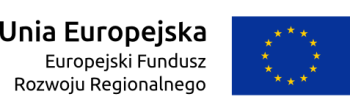 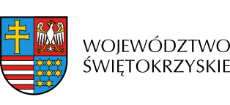 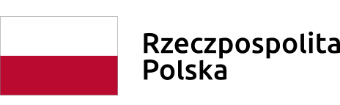 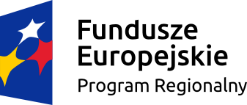 